JanuaryChildren’s Lighthouse of Sienna281-778-21332020RemindersMondayTuesdayWednesdayThursdayFridayInfants/ToddlersInnovationsDecember 31st31School closes @ 3 pm1 School Closed23 Show and Tell                                           ThemeSchool Closes @ 3pmMake Noise Makers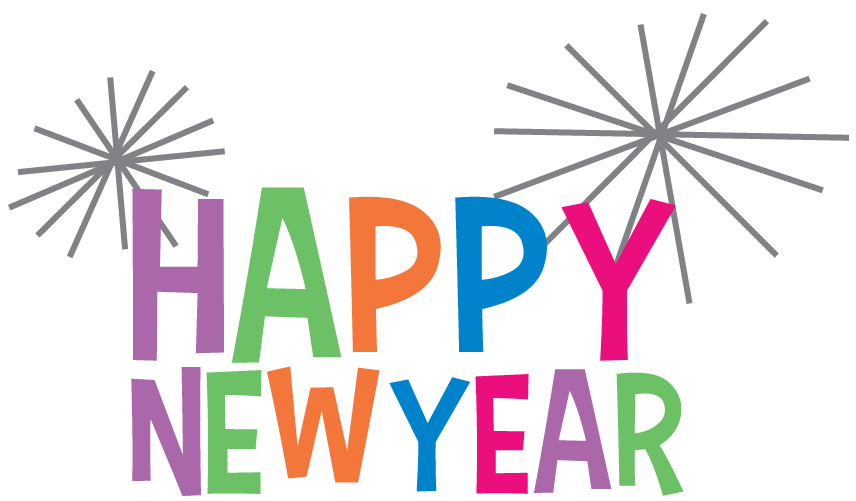 Winter white & Blizzard Blue ArtBring something you wear in winterCompetent Me/ SpaceJanuary 1st67 FBISD Returns to School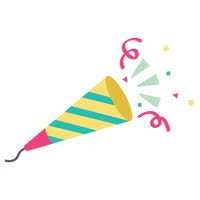 89 National Law Enforcement Day10 Show and TellShapeSchool is closedCircle painting (Rm1-3)Shiny Moons Art (Rm 4) Thank you cards for law enforcement(All Classes)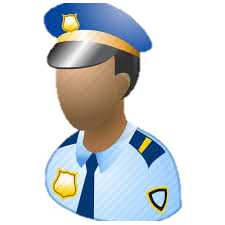 Something that starts with letterJj, Ll, or PpCircle StarsJanuary 10th131415 National Hat Day1617 ColorsBreakfast for ParentsPuff painting (Rm 5-9)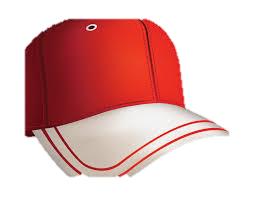 Wear your best hat!Star Sensory Bottles(Rm 4)Cotton Ball Painting(Rm 1-3)BlueJanuary 23rd20212223 National Pie Day24 Show & TellInfant Sign“Polar Bear” Art Showcase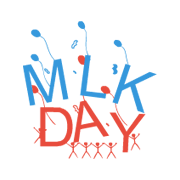 Make Apple Pie in a Cup(Rm 5-9)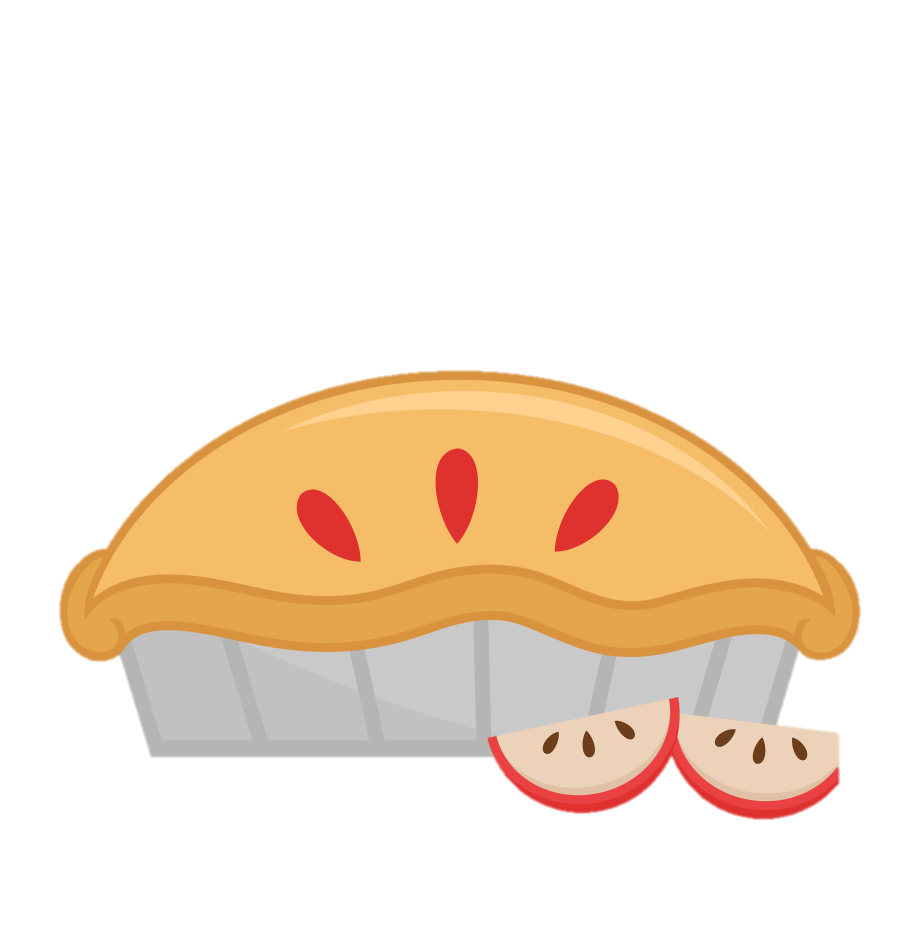 Make Apple Pie in a Cup(Rm 5-9)Bring a puppet(Rm 5-7)PlayJanuary 25th272829 National Puzzle Day30   Storytime:31 National Backwards DayToddler SignChinese New Year EventDetails TBARain stick, sensory & sound bottles(Rm 1-3)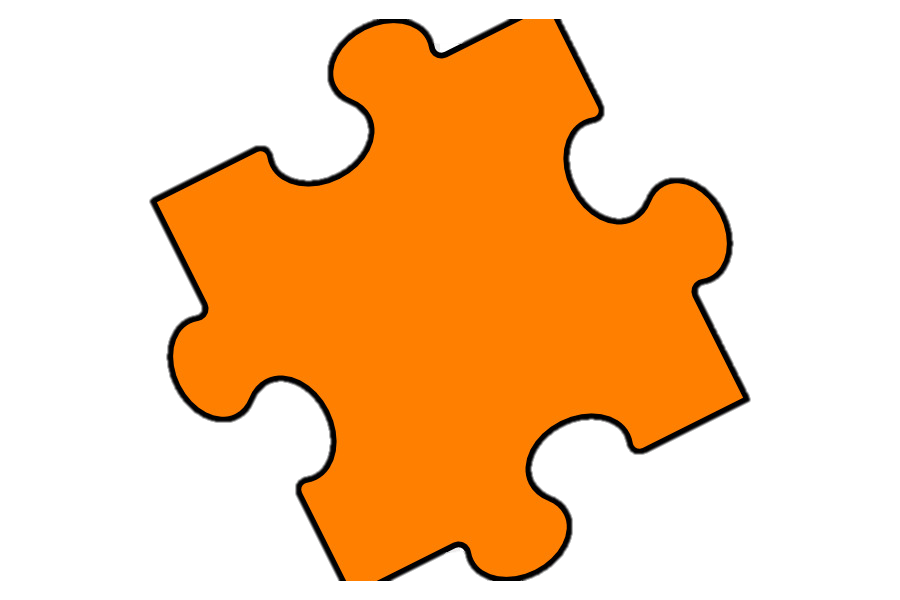 Make your face a puzzle (Rm 5-9)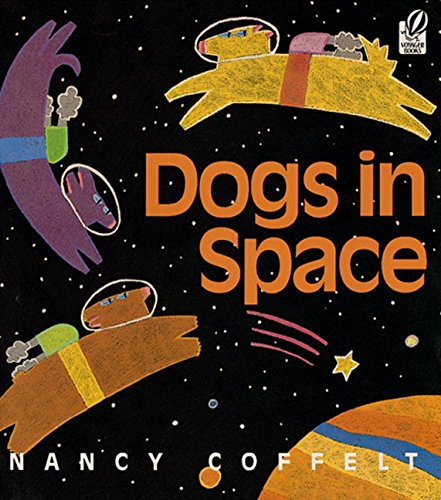 Wear your shirt backwards!StarsCharacter Value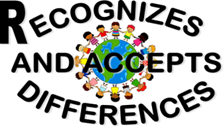 C.A.R.E.S. Letters of the MonthJj, Ll, PpC.A.R.E.S. Book of the Month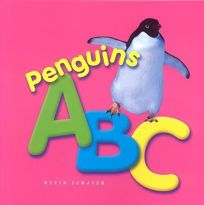 C.A.R.E.S.  Spanish VocabularyWeather – El TiempoSnow – La NievePenguin – El PinguinoPeace- La PazPolar Animals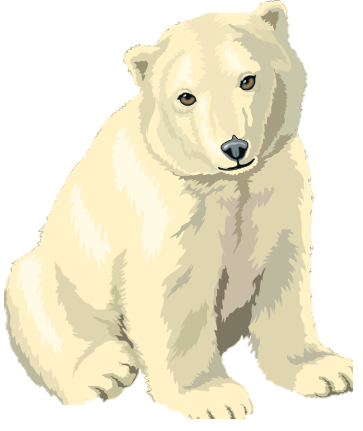 SeasonsWinterSpringSummerFall